УКРАЇНАПОЧАЇВСЬКА  МІСЬКА  РАДАВИКОНАВЧИЙ КОМІТЕТР І Ш Е Н Н Я	№ проектвід       вересня  2018 року                                                            Про виділення одноразовоїгрошової допомоги гр. Гринюк С.С.              Розглянувши заяву жительки м. Почаїв вул. Стельмащука, 26 гр. Гринюк Світлани Степанівни,   яка  просить виділити одноразову грошову допомогу на лікування , взявши до уваги довідку № 7507/1448 від 16.07.2018 року комунального закладу «Рівненська обласна клінічна лікарня»,  депутатський  акт  обстеження  від 21 вересня  2018 року та керуючись Положенням про надання одноразової адресної матеріальної допомоги малозабезпеченим верствам населення Почаївської міської об’єднаної територіальної громади, які опинилися в складних життєвих обставинах, затвердженого рішенням виконавчого комітету № 164 від 19 жовтня 2016 року,    виконавчий комітет міської ради                                                     В и р і ш и в:Виділити одноразову грошову допомогу гр. Гринюк Світлані Степанівні в   розмірі 1000 ( одна тисяча)  гривень.Фінансовому відділу міської ради перерахувати гр. Гринюк Світлані Степанівні одноразову грошову  допомогу.Лівар Н.М..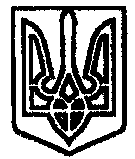 